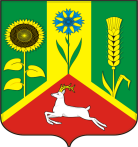 СОВЕТ ДЕПУТАТОВМУНИЦИПАЛЬНОГО ОБРАЗОВАНИЯВАСИЛЬЕВСКИЙ СЕЛЬСОВЕТСАРАКТАШСКОГО РАЙОНАОРЕНБУРГСКОЙ ОБЛАСТИЧЕТВЕРТЫЙ СОЗЫВР Е Ш Е Н И Е Внеочередного тридцатого заседания Совета депутатовВасильевского сельсовета Саракташского района четвёртого созыва23 января  2024 г                            с. Васильевка                                №  143Об индексации заработной платы работников  администрации Васильевского сельсовета  Саракташского района Оренбургской области В соответствии со статьей 134 Трудового Кодекса Российской Федерации,  Указом Губернатора Оренбургской области от 01.11.2023 № 548-ук «Об индексации заработной платы работников государственных учреждений Оренбургской области в 2024 году»,  Устава муниципального образования Васильевский сельсовет  Саракташского района Оренбургской области, решением Совета депутатов сельсовета от 26.11.2021 № 51 «Об утверждении Положения о порядке оплаты труда главы муниципального образования Васильевский  сельсовет Саракташского района Оренбургской области»,  № 52 «Об утверждении  Положения о порядке оплаты труда лиц, замещающих муниципальные должности и должности муниципальной службы муниципального образования  Васильевского сельсовет Саракташского района Оренбургской области» в целях обеспечения социальных гарантий работникам  администрации Васильевского сельсовета Саракташского района Оренбургской областиСовет депутатов сельсоветаР Е Ш И Л :1.Проиндексировать с 1 января 2024 года на 4,9 процента:1.1.Размеры должностных окладов лиц, замещающих муниципальные должности и лиц, замещающих должности муниципальной службы муниципального образования Васильевский сельсовет Саракташского района Оренбургской области.2.Установить, что при повышении окладов, предусмотренных подпунктами 1.1 пункта 1 настоящего решения, размеры месячных должностных окладов подлежат округлению до целого рубля в сторону увеличения.3.Финансирование расходов, связанных с реализацией настоящего решения, осуществить в пределах средств  бюджета сельсовета  на 2024 год, предусмотренные главным распорядителем средств  бюджета сельсовета.4.Контроль за исполнением настоящего решения возложить на постоянную комиссию Совета депутатов сельсовета  по мандатным  вопросам          (Клюшникова А.А.).6.Решение вступает в силу со дня его подписания.Председатель Совета депутатов сельсоветаГлава муниципального образования ___________ М.А. Углов__________  В.Н. ТихоновРазослано:  администрации сельсовета, бухгалтерии, прокуратуре района,  в дело.